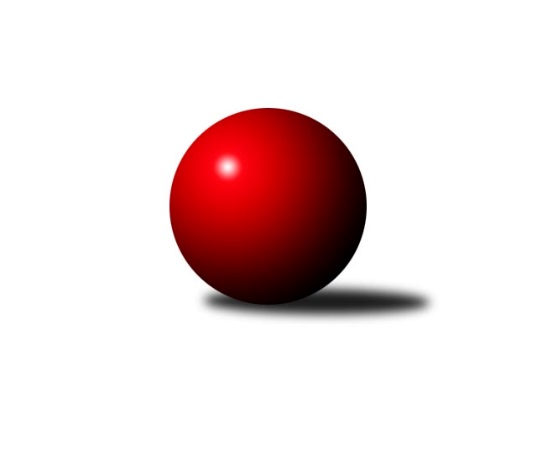 Č.7Ročník 2012/2013	23.5.2024 3.KLM B 2012/2013Statistika 7. kolaTabulka družstev:		družstvo	záp	výh	rem	proh	skore	sety	průměr	body	plné	dorážka	chyby	1.	SKK Jičín B	7	6	0	1	41.0 : 15.0 	(103.0 : 65.0)	3143	12	2135	1008	27.3	2.	KK Akuma Kosmonosy	7	6	0	1	39.5 : 16.5 	(101.0 : 67.0)	3218	12	2135	1083	17.7	3.	TJ Červený Kostelec	7	5	0	2	30.5 : 25.5 	(89.0 : 79.0)	3147	10	2141	1006	28	4.	TJ Dynamo Liberec	7	4	1	2	32.5 : 23.5 	(91.5 : 76.5)	3305	9	2197	1107	20.9	5.	TJ Lokomotiva Ústí nad Labem	7	4	1	2	32.0 : 24.0 	(84.5 : 83.5)	3099	9	2083	1016	22.9	6.	TJ Start Rychnov nad Kněžnou	7	4	0	3	33.0 : 23.0 	(81.0 : 87.0)	3183	8	2137	1047	28.6	7.	Spartak Rokytnice nad Jizerou	7	3	0	4	24.0 : 32.0 	(73.0 : 95.0)	3106	6	2096	1010	27.1	8.	SKK Náchod B	7	3	0	4	23.0 : 33.0 	(76.5 : 91.5)	3178	6	2126	1053	26.1	9.	TJ Neratovice	7	2	0	5	24.0 : 32.0 	(81.5 : 86.5)	3163	4	2113	1050	27.3	10.	SK PLASTON Šluknov 	7	2	0	5	23.0 : 33.0 	(82.5 : 85.5)	3153	4	2118	1036	21.3	11.	KK Hvězda Trnovany B	7	1	1	5	16.5 : 39.5 	(69.0 : 99.0)	3143	3	2103	1039	30.3	12.	TJ Lokomotiva Trutnov	7	0	1	6	17.0 : 39.0 	(75.5 : 92.5)	3165	1	2125	1040	26.6Tabulka doma:		družstvo	záp	výh	rem	proh	skore	sety	průměr	body	maximum	minimum	1.	SKK Jičín B	4	4	0	0	27.0 : 5.0 	(61.0 : 35.0)	3172	8	3214	3133	2.	TJ Start Rychnov nad Kněžnou	4	4	0	0	25.0 : 7.0 	(52.5 : 43.5)	3418	8	3448	3381	3.	KK Akuma Kosmonosy	3	3	0	0	18.5 : 5.5 	(46.0 : 26.0)	3180	6	3237	3079	4.	TJ Dynamo Liberec	3	3	0	0	17.0 : 7.0 	(41.0 : 31.0)	3406	6	3413	3395	5.	TJ Lokomotiva Ústí nad Labem	4	3	0	1	21.0 : 11.0 	(50.5 : 45.5)	3162	6	3204	3116	6.	TJ Červený Kostelec	3	2	0	1	13.5 : 10.5 	(38.5 : 33.5)	3226	4	3254	3185	7.	TJ Neratovice	4	2	0	2	19.0 : 13.0 	(50.0 : 46.0)	3075	4	3132	3004	8.	Spartak Rokytnice nad Jizerou	4	2	0	2	16.0 : 16.0 	(43.0 : 53.0)	3143	4	3207	3081	9.	SKK Náchod B	4	2	0	2	14.0 : 18.0 	(45.5 : 50.5)	3223	4	3309	3157	10.	KK Hvězda Trnovany B	3	1	1	1	13.0 : 11.0 	(34.5 : 37.5)	3116	3	3134	3088	11.	SK PLASTON Šluknov 	3	1	0	2	11.0 : 13.0 	(39.0 : 33.0)	3066	2	3119	3033	12.	TJ Lokomotiva Trutnov	3	0	1	2	10.0 : 14.0 	(37.0 : 35.0)	3229	1	3333	3165Tabulka venku:		družstvo	záp	výh	rem	proh	skore	sety	průměr	body	maximum	minimum	1.	KK Akuma Kosmonosy	4	3	0	1	21.0 : 11.0 	(55.0 : 41.0)	3228	6	3360	3053	2.	TJ Červený Kostelec	4	3	0	1	17.0 : 15.0 	(50.5 : 45.5)	3148	6	3231	3076	3.	SKK Jičín B	3	2	0	1	14.0 : 10.0 	(42.0 : 30.0)	3133	4	3288	3049	4.	TJ Lokomotiva Ústí nad Labem	3	1	1	1	11.0 : 13.0 	(34.0 : 38.0)	3124	3	3254	2985	5.	TJ Dynamo Liberec	4	1	1	2	15.5 : 16.5 	(50.5 : 45.5)	3279	3	3416	3131	6.	SKK Náchod B	3	1	0	2	9.0 : 15.0 	(31.0 : 41.0)	3163	2	3282	3056	7.	Spartak Rokytnice nad Jizerou	3	1	0	2	8.0 : 16.0 	(30.0 : 42.0)	3088	2	3148	2982	8.	SK PLASTON Šluknov 	4	1	0	3	12.0 : 20.0 	(43.5 : 52.5)	3182	2	3333	3036	9.	TJ Start Rychnov nad Kněžnou	3	0	0	3	8.0 : 16.0 	(28.5 : 43.5)	3105	0	3304	2994	10.	TJ Neratovice	3	0	0	3	5.0 : 19.0 	(31.5 : 40.5)	3192	0	3322	3008	11.	TJ Lokomotiva Trutnov	4	0	0	4	7.0 : 25.0 	(38.5 : 57.5)	3149	0	3345	3019	12.	KK Hvězda Trnovany B	4	0	0	4	3.5 : 28.5 	(34.5 : 61.5)	3152	0	3353	2969Tabulka podzimní části:		družstvo	záp	výh	rem	proh	skore	sety	průměr	body	doma	venku	1.	SKK Jičín B	7	6	0	1	41.0 : 15.0 	(103.0 : 65.0)	3143	12 	4 	0 	0 	2 	0 	1	2.	KK Akuma Kosmonosy	7	6	0	1	39.5 : 16.5 	(101.0 : 67.0)	3218	12 	3 	0 	0 	3 	0 	1	3.	TJ Červený Kostelec	7	5	0	2	30.5 : 25.5 	(89.0 : 79.0)	3147	10 	2 	0 	1 	3 	0 	1	4.	TJ Dynamo Liberec	7	4	1	2	32.5 : 23.5 	(91.5 : 76.5)	3305	9 	3 	0 	0 	1 	1 	2	5.	TJ Lokomotiva Ústí nad Labem	7	4	1	2	32.0 : 24.0 	(84.5 : 83.5)	3099	9 	3 	0 	1 	1 	1 	1	6.	TJ Start Rychnov nad Kněžnou	7	4	0	3	33.0 : 23.0 	(81.0 : 87.0)	3183	8 	4 	0 	0 	0 	0 	3	7.	Spartak Rokytnice nad Jizerou	7	3	0	4	24.0 : 32.0 	(73.0 : 95.0)	3106	6 	2 	0 	2 	1 	0 	2	8.	SKK Náchod B	7	3	0	4	23.0 : 33.0 	(76.5 : 91.5)	3178	6 	2 	0 	2 	1 	0 	2	9.	TJ Neratovice	7	2	0	5	24.0 : 32.0 	(81.5 : 86.5)	3163	4 	2 	0 	2 	0 	0 	3	10.	SK PLASTON Šluknov 	7	2	0	5	23.0 : 33.0 	(82.5 : 85.5)	3153	4 	1 	0 	2 	1 	0 	3	11.	KK Hvězda Trnovany B	7	1	1	5	16.5 : 39.5 	(69.0 : 99.0)	3143	3 	1 	1 	1 	0 	0 	4	12.	TJ Lokomotiva Trutnov	7	0	1	6	17.0 : 39.0 	(75.5 : 92.5)	3165	1 	0 	1 	2 	0 	0 	4Tabulka jarní části:		družstvo	záp	výh	rem	proh	skore	sety	průměr	body	doma	venku	1.	Spartak Rokytnice nad Jizerou	0	0	0	0	0.0 : 0.0 	(0.0 : 0.0)	0	0 	0 	0 	0 	0 	0 	0 	2.	SK PLASTON Šluknov 	0	0	0	0	0.0 : 0.0 	(0.0 : 0.0)	0	0 	0 	0 	0 	0 	0 	0 	3.	SKK Náchod B	0	0	0	0	0.0 : 0.0 	(0.0 : 0.0)	0	0 	0 	0 	0 	0 	0 	0 	4.	SKK Jičín B	0	0	0	0	0.0 : 0.0 	(0.0 : 0.0)	0	0 	0 	0 	0 	0 	0 	0 	5.	KK Hvězda Trnovany B	0	0	0	0	0.0 : 0.0 	(0.0 : 0.0)	0	0 	0 	0 	0 	0 	0 	0 	6.	KK Akuma Kosmonosy	0	0	0	0	0.0 : 0.0 	(0.0 : 0.0)	0	0 	0 	0 	0 	0 	0 	0 	7.	TJ Dynamo Liberec	0	0	0	0	0.0 : 0.0 	(0.0 : 0.0)	0	0 	0 	0 	0 	0 	0 	0 	8.	TJ Neratovice	0	0	0	0	0.0 : 0.0 	(0.0 : 0.0)	0	0 	0 	0 	0 	0 	0 	0 	9.	TJ Červený Kostelec	0	0	0	0	0.0 : 0.0 	(0.0 : 0.0)	0	0 	0 	0 	0 	0 	0 	0 	10.	TJ Lokomotiva Ústí nad Labem	0	0	0	0	0.0 : 0.0 	(0.0 : 0.0)	0	0 	0 	0 	0 	0 	0 	0 	11.	TJ Lokomotiva Trutnov	0	0	0	0	0.0 : 0.0 	(0.0 : 0.0)	0	0 	0 	0 	0 	0 	0 	0 	12.	TJ Start Rychnov nad Kněžnou	0	0	0	0	0.0 : 0.0 	(0.0 : 0.0)	0	0 	0 	0 	0 	0 	0 	0 Zisk bodů pro družstvo:		jméno hráče	družstvo	body	zápasy	v %	dílčí body	sety	v %	1.	Luboš Beneš 	KK Akuma Kosmonosy  	7	/	7	(100%)	21	/	28	(75%)	2.	Věroslav Řípa 	KK Akuma Kosmonosy  	6	/	6	(100%)	18	/	24	(75%)	3.	Vojtěch Pecina 	TJ Dynamo Liberec  	6	/	6	(100%)	17	/	24	(71%)	4.	Pavel Louda 	SKK Jičín B 	6	/	7	(86%)	22	/	28	(79%)	5.	Martin Čihák 	TJ Start Rychnov nad Kněžnou  	6	/	7	(86%)	19	/	28	(68%)	6.	Miroslav Hanzlík 	TJ Start Rychnov nad Kněžnou  	6	/	7	(86%)	16	/	28	(57%)	7.	Martin Mýl 	TJ Červený Kostelec  	5	/	5	(100%)	16.5	/	20	(83%)	8.	Martin Vrbata 	TJ Lokomotiva Ústí nad Labem  	5	/	5	(100%)	14.5	/	20	(73%)	9.	Josef Rohlena 	TJ Lokomotiva Ústí nad Labem  	5	/	5	(100%)	12.5	/	20	(63%)	10.	Radek Marušák 	SK PLASTON Šluknov   	5	/	6	(83%)	14.5	/	24	(60%)	11.	Jaroslav Kříž 	SKK Jičín B 	5	/	6	(83%)	14	/	24	(58%)	12.	Josef Holub 	TJ Lokomotiva Ústí nad Labem  	5	/	7	(71%)	17	/	28	(61%)	13.	Aleš Tichý 	SKK Náchod B 	5	/	7	(71%)	16.5	/	28	(59%)	14.	Jan Koldan 	SK PLASTON Šluknov   	5	/	7	(71%)	15	/	28	(54%)	15.	Agaton Plaňanský st.	SKK Jičín B 	4	/	5	(80%)	13	/	20	(65%)	16.	Štěpán Schuster 	TJ Červený Kostelec  	4	/	5	(80%)	12	/	20	(60%)	17.	Vladimír Řehák 	SKK Jičín B 	4	/	5	(80%)	12	/	20	(60%)	18.	Petr Kubita 	KK Hvězda Trnovany B 	4	/	5	(80%)	10	/	20	(50%)	19.	Petr Novák 	KK Akuma Kosmonosy  	4	/	6	(67%)	15	/	24	(63%)	20.	Miroslav Burock 	TJ Neratovice  	4	/	6	(67%)	15	/	24	(63%)	21.	Dalibor Ksandr 	TJ Start Rychnov nad Kněžnou  	4	/	6	(67%)	13	/	24	(54%)	22.	Miloš Voleský 	SKK Náchod B 	4	/	7	(57%)	17	/	28	(61%)	23.	Petr Vajnar 	SK PLASTON Šluknov   	4	/	7	(57%)	16	/	28	(57%)	24.	Tomáš Ryšavý 	TJ Lokomotiva Trutnov  	4	/	7	(57%)	15.5	/	28	(55%)	25.	Ondřej Mrkos 	TJ Červený Kostelec  	4	/	7	(57%)	14.5	/	28	(52%)	26.	Jiří Šípek 	TJ Lokomotiva Ústí nad Labem  	4	/	7	(57%)	14	/	28	(50%)	27.	Jaroslav Jeníček 	TJ Lokomotiva Trutnov  	4	/	7	(57%)	13.5	/	28	(48%)	28.	Radek Jalovecký 	TJ Lokomotiva Ústí nad Labem  	3	/	3	(100%)	10	/	12	(83%)	29.	Dušan Jína 	TJ Dynamo Liberec  	3	/	3	(100%)	10	/	12	(83%)	30.	Ladislav ml. Wajsar ml.	TJ Dynamo Liberec  	3	/	3	(100%)	9	/	12	(75%)	31.	Pavel Tryzna 	Spartak Rokytnice nad Jizerou  	3	/	3	(100%)	9	/	12	(75%)	32.	Petr Božka 	TJ Neratovice  	3	/	4	(75%)	10	/	16	(63%)	33.	Jiří Kapucián 	SKK Jičín B 	3	/	5	(60%)	12	/	20	(60%)	34.	Slavomír ml. Trepera 	Spartak Rokytnice nad Jizerou  	3	/	5	(60%)	12	/	20	(60%)	35.	Tomáš Bajtalon 	KK Akuma Kosmonosy  	3	/	5	(60%)	11	/	20	(55%)	36.	Radek Tajč 	KK Akuma Kosmonosy  	3	/	6	(50%)	14	/	24	(58%)	37.	Jiří Červinka 	TJ Lokomotiva Trutnov  	3	/	6	(50%)	14	/	24	(58%)	38.	Jan Kozák 	TJ Neratovice  	3	/	6	(50%)	11	/	24	(46%)	39.	Zdeněk ml. Novotný st.	Spartak Rokytnice nad Jizerou  	3	/	6	(50%)	9.5	/	24	(40%)	40.	Josef Rubanický 	SK PLASTON Šluknov   	3	/	7	(43%)	16.5	/	28	(59%)	41.	Vladimír Pavlata 	SKK Jičín B 	3	/	7	(43%)	14	/	28	(50%)	42.	Roman Žežulka 	TJ Dynamo Liberec  	3	/	7	(43%)	14	/	28	(50%)	43.	Karel Kratochvíl 	TJ Lokomotiva Trutnov  	3	/	7	(43%)	14	/	28	(50%)	44.	Luděk Uher 	TJ Neratovice  	3	/	7	(43%)	13.5	/	28	(48%)	45.	Vojtěch Šípek 	TJ Start Rychnov nad Kněžnou  	3	/	7	(43%)	13	/	28	(46%)	46.	Jaroslav Doškář 	KK Akuma Kosmonosy  	3	/	7	(43%)	13	/	28	(46%)	47.	Dušan Plocek 	TJ Neratovice  	3	/	7	(43%)	13	/	28	(46%)	48.	Bohumil Navrátil 	KK Hvězda Trnovany B 	3	/	7	(43%)	11.5	/	28	(41%)	49.	Pavel Novák 	TJ Červený Kostelec  	2.5	/	6	(42%)	11.5	/	24	(48%)	50.	Zdeňek Pecina st.	TJ Dynamo Liberec  	2.5	/	7	(36%)	12.5	/	28	(45%)	51.	Lukáš Jireš 	TJ Dynamo Liberec  	2	/	2	(100%)	5	/	8	(63%)	52.	Jan Mařas 	Spartak Rokytnice nad Jizerou  	2	/	2	(100%)	4.5	/	8	(56%)	53.	Pavel Dušánek 	TJ Start Rychnov nad Kněžnou  	2	/	2	(100%)	4	/	8	(50%)	54.	Pavel Kříž 	SKK Jičín B 	2	/	3	(67%)	8	/	12	(67%)	55.	Milan Gajdoš 	SKK Náchod B 	2	/	3	(67%)	7	/	12	(58%)	56.	Jan Adamů 	TJ Červený Kostelec  	2	/	4	(50%)	10	/	16	(63%)	57.	Tomáš Adamů 	SKK Náchod B 	2	/	4	(50%)	9	/	16	(56%)	58.	Jan Kvapil 	TJ Neratovice  	2	/	4	(50%)	8	/	16	(50%)	59.	Petr Vacek 	TJ Neratovice  	2	/	4	(50%)	6	/	16	(38%)	60.	Martin Bergerhof 	KK Hvězda Trnovany B 	2	/	5	(40%)	10	/	20	(50%)	61.	Antonín Kotrla 	SK PLASTON Šluknov   	2	/	5	(40%)	8	/	20	(40%)	62.	Vratislav Kubita 	KK Hvězda Trnovany B 	2	/	6	(33%)	11	/	24	(46%)	63.	Jakub Seniura 	TJ Start Rychnov nad Kněžnou  	2	/	6	(33%)	8	/	24	(33%)	64.	Radek Jung 	TJ Start Rychnov nad Kněžnou  	2	/	6	(33%)	7	/	24	(29%)	65.	Petr Mařas 	Spartak Rokytnice nad Jizerou  	2	/	7	(29%)	12.5	/	28	(45%)	66.	Aleš Nedomlel 	TJ Červený Kostelec  	2	/	7	(29%)	12.5	/	28	(45%)	67.	Jakub Stejskal 	Spartak Rokytnice nad Jizerou  	2	/	7	(29%)	11.5	/	28	(41%)	68.	Jan Horn 	SKK Náchod B 	2	/	7	(29%)	10.5	/	28	(38%)	69.	Ondřej Koblih 	KK Hvězda Trnovany B 	1.5	/	4	(38%)	6.5	/	16	(41%)	70.	Pavel Říha 	KK Akuma Kosmonosy  	1.5	/	5	(30%)	9	/	20	(45%)	71.	Jan Bína 	SKK Jičín B 	1	/	1	(100%)	3	/	4	(75%)	72.	Bohumil Kuřina 	Spartak Rokytnice nad Jizerou  	1	/	2	(50%)	5	/	8	(63%)	73.	Ladislav Křivka 	SKK Jičín B 	1	/	2	(50%)	3	/	8	(38%)	74.	Ladislav st. Wajsar st.	TJ Dynamo Liberec  	1	/	3	(33%)	7	/	12	(58%)	75.	Martin st. Zahálka st.	TJ Lokomotiva Ústí nad Labem  	1	/	3	(33%)	5	/	12	(42%)	76.	Lukáš Janko 	TJ Červený Kostelec  	1	/	4	(25%)	9	/	16	(56%)	77.	Ladislav Šourek 	TJ Lokomotiva Ústí nad Labem  	1	/	4	(25%)	3	/	16	(19%)	78.	Radek Kandl 	KK Hvězda Trnovany B 	1	/	5	(20%)	7	/	20	(35%)	79.	Jan Bergerhof 	KK Hvězda Trnovany B 	1	/	5	(20%)	7	/	20	(35%)	80.	Petr Janouch 	Spartak Rokytnice nad Jizerou  	1	/	5	(20%)	6	/	20	(30%)	81.	Tomáš Majer 	SKK Náchod B 	1	/	6	(17%)	7.5	/	24	(31%)	82.	Antonín Baďura 	SKK Náchod B 	1	/	6	(17%)	7	/	24	(29%)	83.	Miroslav Kužel 	TJ Lokomotiva Trutnov  	1	/	7	(14%)	11.5	/	28	(41%)	84.	Josef Zejda ml.	TJ Dynamo Liberec  	1	/	7	(14%)	11	/	28	(39%)	85.	Petr Šteiner 	TJ Neratovice  	0	/	1	(0%)	2	/	4	(50%)	86.	Jiří Brumlich 	SKK Jičín B 	0	/	1	(0%)	2	/	4	(50%)	87.	Petr Gálus 	TJ Start Rychnov nad Kněžnou  	0	/	1	(0%)	1	/	4	(25%)	88.	Miloš Hofman 	SKK Náchod B 	0	/	1	(0%)	1	/	4	(25%)	89.	Jaroslav Jusko 	TJ Lokomotiva Trutnov  	0	/	1	(0%)	1	/	4	(25%)	90.	Milan Valášek 	Spartak Rokytnice nad Jizerou  	0	/	1	(0%)	1	/	4	(25%)	91.	Zdeněk Novotný nejst.	Spartak Rokytnice nad Jizerou  	0	/	1	(0%)	0	/	4	(0%)	92.	René Hemerka 	SK PLASTON Šluknov   	0	/	2	(0%)	2	/	8	(25%)	93.	Miroslav Wedlich 	TJ Lokomotiva Ústí nad Labem  	0	/	2	(0%)	2	/	8	(25%)	94.	Jan Holanec ml.	TJ Dynamo Liberec  	0	/	2	(0%)	2	/	8	(25%)	95.	Petr Fabian 	KK Hvězda Trnovany B 	0	/	3	(0%)	5	/	12	(42%)	96.	Jan Sklenář 	SK PLASTON Šluknov   	0	/	7	(0%)	9.5	/	28	(34%)	97.	Michal Vlček 	TJ Lokomotiva Trutnov  	0	/	7	(0%)	6	/	28	(21%)Průměry na kuželnách:		kuželna	průměr	plné	dorážka	chyby	výkon na hráče	1.	Rychnov nad Kněžnou, 1-4	3388	2255	1133	28.8	(564.7)	2.	Sport Park Liberec, 1-4	3365	2205	1160	18.2	(560.9)	3.	SKK Nachod, 1-4	3233	2174	1059	29.3	(538.9)	4.	Vrchlabí, 1-4	3175	2127	1048	23.6	(529.3)	5.	TJ Lokomotiva Ústí nad Labem, 1-4	3127	2105	1022	24.7	(521.2)	6.	SKK Jičín, 1-4	3105	2086	1018	27.0	(517.5)	7.	KK Kosmonosy, 1-6	3090	2063	1027	24.1	(515.1)	8.	TJ Kuželky Česká Lípa, 1-4	3051	2060	991	25.0	(508.6)Nejlepší výkony na kuželnách:Rychnov nad Kněžnou, 1-4TJ Start Rychnov nad Kněžnou 	3448	7. kolo	Vojtěch Šípek 	TJ Start Rychnov nad Kněžnou 	636	7. koloTJ Start Rychnov nad Kněžnou 	3441	1. kolo	Martin Čihák 	TJ Start Rychnov nad Kněžnou 	611	5. koloTJ Dynamo Liberec 	3416	1. kolo	Lukáš Jireš 	TJ Dynamo Liberec 	609	1. koloTJ Start Rychnov nad Kněžnou 	3400	3. kolo	Dalibor Ksandr 	TJ Start Rychnov nad Kněžnou 	604	5. koloTJ Start Rychnov nad Kněžnou 	3381	5. kolo	Martin Čihák 	TJ Start Rychnov nad Kněžnou 	603	1. koloKK Hvězda Trnovany B	3353	5. kolo	Dalibor Ksandr 	TJ Start Rychnov nad Kněžnou 	594	1. koloTJ Lokomotiva Trutnov 	3345	3. kolo	Miroslav Hanzlík 	TJ Start Rychnov nad Kněžnou 	593	1. koloTJ Neratovice 	3322	7. kolo	Vojtěch Pecina 	TJ Dynamo Liberec 	589	1. kolo		. kolo	Tomáš Ryšavý 	TJ Lokomotiva Trutnov 	585	3. kolo		. kolo	Dalibor Ksandr 	TJ Start Rychnov nad Kněžnou 	585	3. koloSport Park Liberec, 1-4TJ Dynamo Liberec 	3413	7. kolo	Ladislav ml. Wajsar ml.	TJ Dynamo Liberec 	591	3. koloTJ Dynamo Liberec 	3410	5. kolo	Zdeňek Pecina st.	TJ Dynamo Liberec 	590	5. koloTJ Dynamo Liberec 	3395	3. kolo	Dušan Jína 	TJ Dynamo Liberec 	589	7. koloKK Akuma Kosmonosy 	3360	3. kolo	Roman Žežulka 	TJ Dynamo Liberec 	586	7. koloSK PLASTON Šluknov  	3333	5. kolo	Luboš Beneš 	KK Akuma Kosmonosy 	585	3. koloSKK Náchod B	3282	7. kolo	Vojtěch Pecina 	TJ Dynamo Liberec 	584	5. kolo		. kolo	Vojtěch Pecina 	TJ Dynamo Liberec 	581	7. kolo		. kolo	Vojtěch Pecina 	TJ Dynamo Liberec 	579	3. kolo		. kolo	Roman Žežulka 	TJ Dynamo Liberec 	579	3. kolo		. kolo	Věroslav Řípa 	KK Akuma Kosmonosy 	578	3. koloSKK Nachod, 1-4SKK Náchod B	3309	6. kolo	Radek Jung 	TJ Start Rychnov nad Kněžnou 	601	6. koloTJ Start Rychnov nad Kněžnou 	3304	6. kolo	Jan Bína 	SKK Jičín B	582	4. koloSKK Jičín B	3288	4. kolo	Jaroslav Jeníček 	TJ Lokomotiva Trutnov 	578	6. koloSKK Náchod B	3262	2. kolo	Aleš Nedomlel 	TJ Červený Kostelec 	578	4. koloTJ Červený Kostelec 	3254	2. kolo	Aleš Tichý 	SKK Náchod B	577	1. koloTJ Neratovice 	3247	2. kolo	Miloš Voleský 	SKK Náchod B	575	6. koloKK Akuma Kosmonosy 	3241	4. kolo	Ondřej Mrkos 	TJ Červený Kostelec 	575	2. koloTJ Červený Kostelec 	3240	4. kolo	Tomáš Majer 	SKK Náchod B	573	4. koloTJ Dynamo Liberec 	3231	2. kolo	Jan Horn 	SKK Náchod B	568	6. koloTJ Červený Kostelec 	3231	1. kolo	Pavel Louda 	SKK Jičín B	568	4. koloVrchlabí, 1-4TJ Dynamo Liberec 	3339	4. kolo	Tomáš Ryšavý 	TJ Lokomotiva Trutnov 	628	4. koloTJ Lokomotiva Trutnov 	3333	4. kolo	Vojtěch Pecina 	TJ Dynamo Liberec 	581	4. koloSpartak Rokytnice nad Jizerou 	3207	1. kolo	Ladislav ml. Wajsar ml.	TJ Dynamo Liberec 	581	4. koloSK PLASTON Šluknov  	3190	7. kolo	Jan Horn 	SKK Náchod B	574	3. koloTJ Lokomotiva Trutnov 	3190	2. kolo	Miroslav Kužel 	TJ Lokomotiva Trutnov 	573	4. koloTJ Červený Kostelec 	3178	5. kolo	Petr Mařas 	Spartak Rokytnice nad Jizerou 	572	1. koloTJ Lokomotiva Trutnov 	3165	7. kolo	Jiří Červinka 	TJ Lokomotiva Trutnov 	571	2. koloSK PLASTON Šluknov  	3164	1. kolo	Zdeňek Pecina st.	TJ Dynamo Liberec 	570	4. koloSpartak Rokytnice nad Jizerou 	3154	5. kolo	Pavel Tryzna 	Spartak Rokytnice nad Jizerou 	566	1. koloSKK Náchod B	3151	3. kolo	Josef Rubanický 	SK PLASTON Šluknov  	564	1. koloTJ Lokomotiva Ústí nad Labem, 1-4KK Akuma Kosmonosy 	3256	1. kolo	Luboš Beneš 	KK Akuma Kosmonosy 	603	1. koloTJ Lokomotiva Ústí nad Labem 	3254	4. kolo	Martin st. Zahálka st.	TJ Lokomotiva Ústí nad Labem 	591	7. koloTJ Lokomotiva Ústí nad Labem 	3204	7. kolo	Martin Vrbata 	TJ Lokomotiva Ústí nad Labem 	590	4. koloTJ Lokomotiva Ústí nad Labem 	3182	3. kolo	Radek Jalovecký 	TJ Lokomotiva Ústí nad Labem 	572	5. koloTJ Lokomotiva Ústí nad Labem 	3146	5. kolo	Jiří Šípek 	TJ Lokomotiva Ústí nad Labem 	571	4. koloKK Hvězda Trnovany B	3134	4. kolo	Martin Vrbata 	TJ Lokomotiva Ústí nad Labem 	568	1. koloTJ Dynamo Liberec 	3131	6. kolo	Jan Horn 	SKK Náchod B	562	5. koloKK Hvězda Trnovany B	3126	2. kolo	Tomáš Bajtalon 	KK Akuma Kosmonosy 	561	1. koloTJ Lokomotiva Ústí nad Labem 	3116	1. kolo	Petr Kubita 	KK Hvězda Trnovany B	552	6. koloKK Hvězda Trnovany B	3088	6. kolo	Josef Holub 	TJ Lokomotiva Ústí nad Labem 	551	1. koloSKK Jičín, 1-4SKK Jičín B	3214	7. kolo	Vladimír Řehák 	SKK Jičín B	572	1. koloSKK Jičín B	3187	1. kolo	Vladimír Pavlata 	SKK Jičín B	567	3. koloSKK Jičín B	3152	3. kolo	Vladimír Řehák 	SKK Jičín B	565	3. koloSKK Jičín B	3133	5. kolo	Pavel Louda 	SKK Jičín B	548	1. koloTJ Červený Kostelec 	3076	7. kolo	Agaton Plaňanský st.	SKK Jičín B	548	1. koloKK Hvězda Trnovany B	3051	3. kolo	Pavel Kříž 	SKK Jičín B	545	7. koloTJ Lokomotiva Trutnov 	3019	1. kolo	Radek Kandl 	KK Hvězda Trnovany B	542	3. koloTJ Neratovice 	3008	5. kolo	Vladimír Pavlata 	SKK Jičín B	541	7. kolo		. kolo	Vladimír Řehák 	SKK Jičín B	540	7. kolo		. kolo	Tomáš Ryšavý 	TJ Lokomotiva Trutnov 	537	1. koloKK Kosmonosy, 1-6KK Akuma Kosmonosy 	3237	7. kolo	Petr Božka 	TJ Neratovice 	577	1. koloKK Akuma Kosmonosy 	3224	5. kolo	Luboš Beneš 	KK Akuma Kosmonosy 	568	5. koloSpartak Rokytnice nad Jizerou 	3148	4. kolo	Jan Kozák 	TJ Neratovice 	568	6. koloKK Hvězda Trnovany B	3132	7. kolo	Věroslav Řípa 	KK Akuma Kosmonosy 	562	5. koloTJ Neratovice 	3132	1. kolo	Věroslav Řípa 	KK Akuma Kosmonosy 	562	7. koloTJ Červený Kostelec 	3108	3. kolo	Martin Mýl 	TJ Červený Kostelec 	553	3. koloTJ Neratovice 	3093	6. kolo	Dušan Plocek 	TJ Neratovice 	551	6. koloKK Akuma Kosmonosy 	3079	2. kolo	Tomáš Bajtalon 	KK Akuma Kosmonosy 	550	7. koloTJ Lokomotiva Trutnov 	3073	5. kolo	Jan Kvapil 	TJ Neratovice 	550	4. koloTJ Neratovice 	3069	4. kolo	Miroslav Hanzlík 	TJ Start Rychnov nad Kněžnou 	549	2. koloTJ Kuželky Česká Lípa, 1-4SK PLASTON Šluknov  	3119	4. kolo	Josef Rubanický 	SK PLASTON Šluknov  	553	4. koloSKK Jičín B	3063	2. kolo	Jan Koldan 	SK PLASTON Šluknov  	551	6. koloKK Akuma Kosmonosy 	3053	6. kolo	Pavel Louda 	SKK Jičín B	551	2. koloSK PLASTON Šluknov  	3047	6. kolo	Petr Vajnar 	SK PLASTON Šluknov  	541	4. koloSK PLASTON Šluknov  	3033	2. kolo	Vladimír Pavlata 	SKK Jičín B	531	2. koloTJ Start Rychnov nad Kněžnou 	2994	4. kolo	Josef Rubanický 	SK PLASTON Šluknov  	530	2. kolo		. kolo	Jan Koldan 	SK PLASTON Šluknov  	530	4. kolo		. kolo	Radek Marušák 	SK PLASTON Šluknov  	529	4. kolo		. kolo	Radek Jung 	TJ Start Rychnov nad Kněžnou 	528	4. kolo		. kolo	Dalibor Ksandr 	TJ Start Rychnov nad Kněžnou 	527	4. koloČetnost výsledků:	8.0 : 0.0	1x	7.5 : 0.5	1x	7.0 : 1.0	8x	6.0 : 2.0	9x	5.0 : 3.0	7x	4.5 : 3.5	1x	4.0 : 4.0	2x	3.0 : 5.0	8x	2.0 : 6.0	3x	1.0 : 7.0	2x